Home-Based Education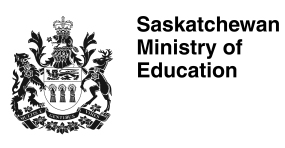 Ministry of Education	- 83 -	May 2012Ministry of Education	- 84 -	May 2012Revised January 2012PolicyInstructionsA home-based education program is an educational program:that is provided to a student who has attained the age of 6 years but not attained the age of 18 years;that is started at the initiative of and is under the direction of the parent or guardian of the student; and,in which the student is receiving instruction at and from the home of the student.Parents means parents, guardians, or lawful custodians of a student between the ages of 6 and 17 inclusive.Parents who elect to provide a home-based education program to a student of compulsory school age (ages 7 to 15 inclusive) are required to notify a registering authority on the present prescribed form before commencing their program.Parents who are providing a home-based education program for a student aged 6, 16, or 17 (i.e. not of compulsory school age) are entitled to have their program registered with a registering authority.A registering authority means either:the board of education of the school division in which the parents of the student are resident pursuant to The Education Act, 1995, or,Saskatchewan Ministry of EducationNo aspect of this notice is intended to diminish or to infringe on the right of parents to educate their children at and from their home in accordance with their conscientious beliefs, subject only to such reasonable limits prescribed by law that can be demonstrably justified in a free and democratic society.Conscientious beliefs means sincerely-held religious or philosophical beliefs.Parents shall provide notice of their intent to provide their children with a home-based education program:at least 30 days before commencing a new home-based education program in September of a given year, and in any event by August 15 of that year;at least 30 days before the oldest student on the program turns seven years of age;within 30 days of establishing residence in a new school division; orat least 30 days before intending to withdraw a student of compulsory school age from a public school, separate school, fransaskois school, or registered independent school.A registering authority may not refuse to register a home-based education program on the grounds that the parents failed to comply with one of the above 30-day requirements, where a reasonable attempt to comply was made.Parents shall attach their written education plan to their notice of intent.Parents are required to complete only one notice of intent form and one written education plan for their home-based education programs, no matter how many students are receiving instruction on the program. However, the registering authority will register each student on a program individually.In the first instance, parents must notify the board of education of the school division in which they are resident of their intent to educate their children on a home-based education program.If parents send their notice of intent and written education plan to Saskatchewan Ministry of Education, they must provide the documentation related to the Minister’s Review.Student InformationStudent InformationStudent InformationExpected date of commencement of the home-based education program:  	 Full Name, gender and date of birth of each student on the home-based education program.Full name of student	       Gender	        Date of birth	Elizab	   If applicable, provide information with respect to the last school each student attended, the year each student last attended school,    and the grade completed during this year.Expected date of commencement of the home-based education program:  	 Full Name, gender and date of birth of each student on the home-based education program.Full name of student	       Gender	        Date of birth	Elizab	   If applicable, provide information with respect to the last school each student attended, the year each student last attended school,    and the grade completed during this year.Expected date of commencement of the home-based education program:  	 Full Name, gender and date of birth of each student on the home-based education program.Full name of student	       Gender	        Date of birth	Elizab	   If applicable, provide information with respect to the last school each student attended, the year each student last attended school,    and the grade completed during this year.